Weekly Calendar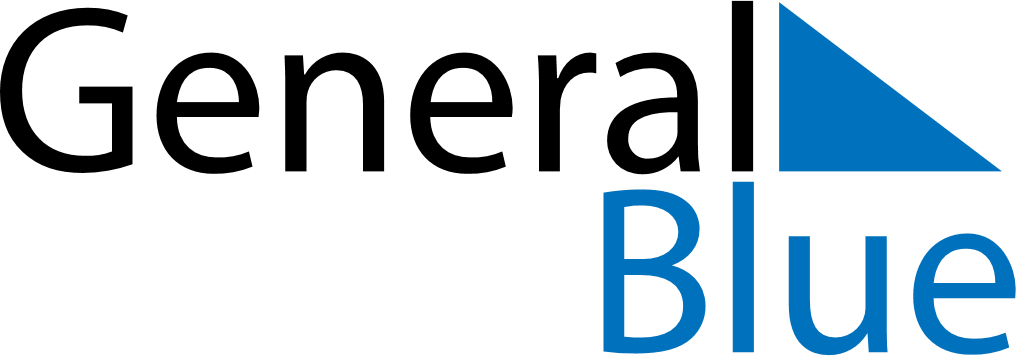 February 4, 2019 - February 10, 2019Weekly CalendarFebruary 4, 2019 - February 10, 2019MondayFeb 04TuesdayFeb 05WednesdayFeb 06ThursdayFeb 07FridayFeb 08SaturdayFeb 09SundayFeb 10MY NOTES